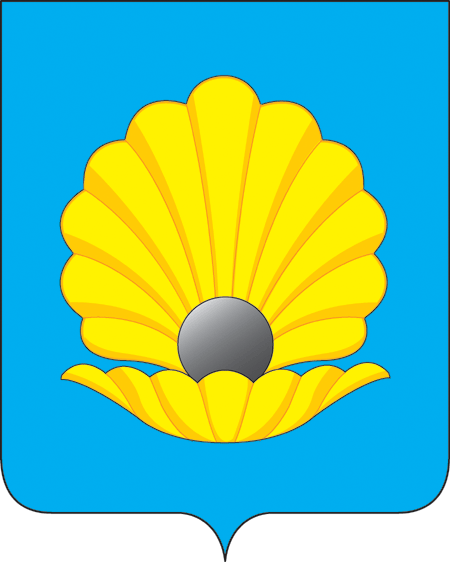 СОВЕТ ДЕПУТАТОВПОСЕЛЕНИЯ ФИЛИМОНКОВСКОЕ В ГОРОДЕ МОСКВЕРЕШЕНИЕВ соответствии с Бюджетным кодексом Российской Федерации, Федеральным законом от 6 октября 2003 г. №131-Ф3 «Об общих принципах организации местного самоуправления в Российской Федерации», Уставом поселения Филимонковское, Решением Совета депутатов поселения Филимонковское от 24 июля 2014 г. № 16/1 «Об утверждении Положения о бюджетном процессе в поселении Филимонковское в городе Москве»,СОВЕТ ДЕПУТАТОВ ПОСЕЛЕНИЯ ФИЛИМОНКОВСКОЕ РЕШИЛ:Внести в решение Совета депутатов поселения Филимонковское от 19 ноября 2020 г. № 30/1 «О бюджете внутригородского муниципального образования поселение Филимонковское в городе Москве на 2021 год и плановый период 2022 и 2023 годов» следующие изменения:1.1. В пункте 1 по доходам цифры «649 441,98» заменить цифрами «648 945,59», по расходам цифры «633 727,54» заменить цифрами «653 680,06».Считать уточненным бюджет поселения Филимонковское в городе Москве на 2021 год:по доходам – 648 945,59 тыс. руб.,по расходам – 653 680,06 тыс. руб.,с дефицитом – 4 734,47 тыс. руб.Приложение 1 «Поступления доходов в бюджет поселения Филимонковское в городе Москве на 2020 год» изложить в редакции согласно приложению 1 к настоящему решению.Приложение 5 «Расходы бюджета поселения Филимонковское в городе Москве по разделам, подразделам, целевым статьям и видам расходов бюджета на 2020 год» изложить в редакции согласно приложению 2 к настоящему решению.Приложение 7 «Ведомственная структура расходов бюджета поселения Филимонковское в городе Москве на 2020 год» изложить в редакции согласно приложению 3 к настоящему решению.Приложение 9 «Источники внутреннего финансирования дефицита бюджета поселения Филимонковское в городе Москве на 2020 год и плановый период 2021 и 2022 годов» изложить в редакции согласно приложению 4 к настоящему решению.Опубликовать настоящее решение в бюллетене «Московский муниципальный вестник» и разместить на официальном интернет – сайте администрации поселения Филимонковское – www. filimonky.ru.Контроль за исполнением настоящего решения возложить на главу поселения Филимонковское Марию Васильевну Аришину.Глава поселения Филимонковское                         М.В. АришинаПриложение 1к решению Совета депутатовпоселения Филимонковскоеот 15 апреля 2021 г. № 35/1(Приложение 1к решению Совета депутатовпоселения Филимонковскоеот 19 ноября 2020 г. № 30/1)Приложение 2к решению Совета депутатовпоселения Филимонковскоеот 15 апреля 2021 г. № 35/1(Приложение 5к решению Совета депутатовпоселения Филимонковскоеот 19 ноября 2020 г. № 30/1)Приложение 3к решению Совета депутатовпоселения Филимонковскоеот 15 апреля 2021 г. № 35/1(Приложение 7к решению Совета депутатовпоселения Филимонковскоеот 19 ноября 2020 г. № 30/1)Ведомственная структура расходов бюджета поселения Филимонковское в городе Москве на 2021 годПриложение 4к решению Совета депутатовпоселения Филимонковскоеот 15 апреля 2021 г. № 35/1(Приложение 9к решению Совета депутатовпоселения Филимонковскоеот 19 ноября 2020 г. № 30/1)15 апреля 2021 г.№35/1О внесении изменений в решение Совета депутатов поселения Филимонковское в городе Москве от 19.11.2020 г. № 30/1 «О бюджете внутригородского муниципального образования поселение Филимонковское в городе Москве на 2021 год и плановый период 2022 и 2023 годов»Поступления доходов в бюджет поселения Филимонковское в городе Москве на 2021 годПоступления доходов в бюджет поселения Филимонковское в городе Москве на 2021 годПоступления доходов в бюджет поселения Филимонковское в городе Москве на 2021 годПоступления доходов в бюджет поселения Филимонковское в городе Москве на 2021 годПоступления доходов в бюджет поселения Филимонковское в городе Москве на 2021 год/ тыс.руб./КодыНаименованиеСуммаУточненоИтого000 1 00 00000 00 0000 000НАЛОГОВЫЕ И НЕНАЛОГОВЫЕ ДОХОДЫ162 499,28- 496,39162 002,89000 1 01 00000 00 0000 000НАЛОГИ НА ПРИБЫЛЬ, ДОХОДЫ52 654,91-52 654,91000 1 01 02000 01 0000 110Налог на доходы физических лиц52 654,91-52 654,91000 1 03 00000 00 0000 000НАЛОГИ НА ТОВАРЫ (РАБОТЫ, УСЛУГИ), РЕАЛИЗУЕМЫЕ НА ТЕРРИТОРИИ РОССИЙСКОЙ ФЕДЕРАЦИИ4 110,69-4 110,69000 1 03 02000 01 0000 110Акцизы по подакцизным товарам (продукции), производимым на территории Российской Федерации 4 110,69-4 110,69000 1 03 02230 01 0000 110Доходы от уплаты акцизов на дизельное топливо, подлежащие распределению между бюджетами субъектов Российской Федерации и местными бюджетами с учетом установленных дифференцированных нормативов отчислений в местные бюджеты                                                                                                                      1 887,481 887,48000 1 03 02240 01 0000 110Доходы от уплаты акцизов на моторные масла для дизельных и (или) карбюраторных (инжекторных) двигателей, подлежащие распределению между бюджетами субъектов Российской Федерации и местными бюджетами с учетом установленных дифференцированных нормативов отчислений в местные бюджеты                                                                                                                      10,7610,76000 1 03 02250 01 0000 110Доходы от уплаты акцизов на автомобильный бензин, подлежащие распределению между бюджетами субъектов Российской Федерации и местными бюджетами с учетом установленных дифференцированных нормативов отчислений в местные бюджеты2 482,872 482,87000 1 03 02260 01 0000 110Доходы от уплаты акцизов на прямогонный бензин, подлежащие распределению между бюджетами субъектов Российской Федерации и местными бюджетами с учетом установленных дифференцированных нормативов отчислений в местные бюджеты- 270,42- 270,42000 1 06 00000 00 0000 000 НАЛОГИ НА ИМУЩЕСТВО90 494,90-90 494,90000 1 06 01000 00 0000 110 Налог на имущество физических лиц15 198,00-15 198,00000 1 06 01010 03 0000 110 Налог на имущество физических лиц, взимаемый по ставкам, применяемым к объектам налогообложения, расположенным в границах внутригородских муниципальных образований городов федерального значения15 198,0015 198,00000 1 06 06000 00 0000 110 Земельный налог75 296,90-75 296,90000 1 06 06030 00 0000 110 Земельный налог с организаций64 709,2964 709,29000 1 06 06031 03 0000 110 Земельный налог с организаций, обладающих земельным участком, расположенным в границах внутригородских муниципальных образований городов федерального значения64 709,2964 709,29000 1 06 06040 00 0000 110 Земельный налог с физических лиц10 587,61-10 587,61000 1 06 06041 03 0000 110 Земельный налог с физических лиц, обладающих земельным участком, расположенным в границах внутригородских муниципальных образований городов федерального значения10 587,6110 587,61000 1 11 00000 00 0000 000ДОХОДЫ ОТ ИСПОЛЬЗОВАНИЯ ИМУЩЕСТВА, НАХОДЯЩЕГОСЯ В ГОСУДАРСТВЕННОЙ И МУНИЦИПАЛЬНОЙ СОБСТВЕННОСТИ11 935,97-11 935,97000 1 11 05000 00 0000 120Доходы, получаемые в виде арендной либо иной платы за передачу в возмездное пользование государственного и муниципального имущества  (за исключением имущества бюджетных и автономных учреждений, а также имущества государственных и муниципальных унитарных предприятий, в том числе казенных) 9 599,89-9 599,89000 1 11 05010 00 0000 120Доходы, получаемые в виде арендной платы за земельные участки, государственная собственность на которые не разграничена, а также средства от продажи права на заключение договоров аренды указанных земельных участков5 321,50-5 321,50000 1 11 05011 02 0000 120Доходы, получаемые в виде арендной платы за земельные участки, государственная собственность на которые не разграничена,  и которые расположены в границах городов федерального значения, а также средства от продажи права на заключение договоров аренды указанных земельных участков5 321,505 321,50000 1 11 05030 00 0000 120 Доходы от сдачи в аренду имущества, находящегося в оперативном управлении органов государственной власти, органов местного самоуправления, органов управления государственными внебюджетными фондами и созданных ими учреждений (за исключением имущества бюджетных и автономных учреждений)4 278,39-4 278,39000 1 11 05033 03 0000 120 Доходы от сдачи в аренду имущества, находящегося в оперативном управлении органов управления внутригородских муниципальных образований городов федерального значения и созданных ими учреждений (за исключением имущества муниципальных бюджетных и автономных учреждений)4 278,394 278,39000 1 11 09000 00 0000 120Прочие доходы от использования имущества и прав, находящихся в государственной и муниципальной собственности (за исключением имущества бюджетных и автономных учреждений, а также имущества государственных и муниципальных унитарных предприятий, в том числе казенных)2 336,08-2 336,08000 1 11 09043 03 0000 120Прочие поступления от использования имущества, находящегося в собственности внутригородских муниципальных образований городов федерального значения (за исключением имущества муниципальных бюджетных и автономных учреждений, а также имущества муниципальных унитарных предприятий, в том числе  казенных)2 336,082 336,08000 1 14 00000 00 0000 000ДОХОДЫ ОТ ПРОДАЖИ МАТЕРИАЛЬНЫХ И НЕМАТЕРИАЛЬНЫХ АКТИВОВ3 302,81- 496,392 806,42000 1 14 01000 00 0000 410Доходы от продажи квартир104,51-104,51000 1 14 01030 03 0000 410Доходы от продажи квартир, находящихся в собственности внутригородских муниципальных образований городов федерального значения 104,51104,51000 1 14 02000 00 0000 000Доходы от реализации имущества, находящегося в государственной и муниципальной собственности (за исключением движимого имущества бюджетных и автономных учреждений, а также имущества государственных и муниципальных унитарных предприятий, в том числе казенных)3 198,30- 496,392 701,91000 1 14 02033 03 0000 410Доходы от реализации иного имущества, находящегося в муниципальной собственности внутригородских муниципальных образований городов федерального значения (за исключением имущества муниципальных бюджетных и автономных учреждений, а также имущества муниципальных унитарных предприятий, в том числе казенных), в части реализации основных средств по указанному имуществу3 198,30- 496,392 701,91000 2 00 00000 00 0000 000БЕЗВОЗМЕЗДНЫЕ ПОСТУПЛЕНИЯ486 942,70-486 942,70000 2 02 00000 00 0000 000Безвозмездные поступления от других бюджетов бюджетной системы Российской Федерации486 942,70-486 942,70000 2 02 29999 00 0000 150Прочие субсидии486 359,90-486 359,90000 2 02 29999 03 0001 150Прочие субсидии бюджетам внутригородских муниципальных образований городов федерального значения (в сфере жилищно-коммунального хозяйства, благоустройства и дорожной деятельности)486 359,90-486 359,90000 2 02 30000 00 0000 150Субвенции бюджетам бюджетной системы Российской Федерации582,80-582,80000 2 02 35118 03 0000 150Субвенции бюджетам внутригородских муниципальных образований городов федерального значения на осуществление первичного воинского учета на территориях, где отсутствуют военные комиссариаты582,80-582,80ВСЕГО ДОХОДОВ БЮДЖЕТА649 441,98- 496,39648 945,59Расходы бюджета поселения Филимонковское в городе Москве по разделам, подразделам, целевым статьям и видам расходов бюджета на 2021 год Расходы бюджета поселения Филимонковское в городе Москве по разделам, подразделам, целевым статьям и видам расходов бюджета на 2021 год Расходы бюджета поселения Филимонковское в городе Москве по разделам, подразделам, целевым статьям и видам расходов бюджета на 2021 год Расходы бюджета поселения Филимонковское в городе Москве по разделам, подразделам, целевым статьям и видам расходов бюджета на 2021 год Расходы бюджета поселения Филимонковское в городе Москве по разделам, подразделам, целевым статьям и видам расходов бюджета на 2021 год Расходы бюджета поселения Филимонковское в городе Москве по разделам, подразделам, целевым статьям и видам расходов бюджета на 2021 год Расходы бюджета поселения Филимонковское в городе Москве по разделам, подразделам, целевым статьям и видам расходов бюджета на 2021 год Расходы бюджета поселения Филимонковское в городе Москве по разделам, подразделам, целевым статьям и видам расходов бюджета на 2021 год (тыс. руб.) НаименованиеРЗПРЦСРВРСуммаУточненоИтогоАдминистрация поселения Филимонковское в городе Москве653 580,06100,00653 680,06ОБЩЕГОСУДАРСТВЕННЫЕ ВОПРОСЫ0162 997,38-62 997,38Функционирование Правительства Российской Федерации, высших органов исполнительной власти субъектов Российской Федерации, местных администраций010462 575,88-62 575,88Глава администрации010431 Б 01 0 01003 141,97-3 141,97Фонд оплаты труда государственных (муниципальных) органов и взносы по обязательному социальному страхованию010431 Б 01 0 01001212 220,292 220,29Иные выплаты персоналу государственных (муниципальных) органов, за исключением фонда оплаты труда010431 Б 01 0 0100122192,90192,90Взносы по обязательному социальному страхованию на выплаты денежного содержания и иные выплаты работникам государственных (муниципальных) органов010431 Б 01 0 0100129728,78728,78Обеспечение деятельности администрации / аппарата Совета депутатов ВМО в части содержания муниципальных служащих для решения вопросов местного значения010431Б 01 0 050059 433,91-59 433,91Расходы на выплату персоналу в целях обеспечения выполнения функций государственными (муниципальными) органами, казенными учреждениями, органами управления государственными внебюджетными фондами010431Б 01 0 050010054 107,45-54 107,45Фонд оплаты труда государственных (муниципальных) органов и взносы по обязательному социальному страхованию010431Б 01 0 050012134 177,7834 177,78Иные выплаты персоналу государственных (муниципальных) органов, за исключением фонда оплаты труда010431Б 01 0 05001227 379,407 379,40Взносы по обязательному социальному страхованию на выплаты денежного содержания и иные выплаты работникам государственных (муниципальных) органов010431Б 01 0 050012912 550,2712 550,27Закупка товаров, работ и услуг для государственных (муниципальных) нужд010431Б 01 0 05002005 306,46-5 306,46Иные закупки товаров, работ и услуг для государственных (муниципальных) нужд010431Б 01 0 05002405 306,46-5 306,46Прочая закупка товаров, работ и услуг для обеспечения государственных (муниципальных) нужд010431Б 01 0 05002444 806,464 806,46Закупка энергетических ресурсов010431Б 01 0 0500247500,00500,00Иные бюджетные ассигнования010431Б 01 0 050080020,00-20,00Уплата налогов, сборов и иных платежей010431Б 01 0 050085020,00-20,00Уплата прочих налогов, сборов и иных платежей010431Б 01 0 050085220,0020,00Резервные фонды0111400,00-400,00Резервный фонд местных администраций011132А 01 0 0000400,00-400,00Иные бюджетные ассигнования011132А 01 0 0000800400,00-400,00Резервные средства011132А 01 0 0000870400,00400,00Другие общегосударственные вопросы011321,50-21,50Уплата членских взносов на осуществление деятельности Совета муниципальных образований города Москвы011331Б 01 0 040021,50-21,50Иные бюджетные ассигнования011331Б 01 0 040080021,50-21,50Уплата налогов, сборов и иных платежей011331Б 01 0 040085021,50-21,50Прочие расходы011331Б 01 0 040085321,5021,50НАЦИОНАЛЬНАЯ ОБОРОНА02582,80-582,80Мобилизационная и вневойсковая подготовка0203582,80-582,80Руководство и управление в сфере установленных функций 0203171 00 5 1180582,80-582,80Осуществление первичного воинского учета на территориях, где отсутствуют военные комиссариаты0203171 00 5 1180582,80-582,80Расходы на выплату персоналу в целях обеспечения выполнения функций государственными (муниципальными) органами, казенными учреждениями, органами управления государственными внебюджетными фондами0203171 00 5 1180100534,96-534,96Фонд оплаты труда государственных (муниципальных) органов и взносы по обязательному социальному страхованию0203171 00 5 1180121410,88-410,88Взносы по обязательному социальному страхованию на выплаты денежного содержания и иные выплаты работникам государственных (муниципальных) органов0203171 00 5 1180129124,08-124,08Прочая закупка товаров, работ и услуг для обеспечения государственных (муниципальных) нужд0203171 00 5 118024447,84-47,84НАЦИОНАЛЬНАЯ БЕЗОПАСНОСТЬ И ПРАВООХРАНИТЕЛЬНАЯ ДЕЯТЕЛЬНОСТЬ03900,00-900,00Защита населения и территории от чрезвычайных ситуаций природного и техногенного характера, гражданская оборона0309700,00-700,00Мероприятия по предупреждению и ликвидации последствий чрезвычайных ситуаций и стихийных бедствий030935Е 01 0 1400600,00-600,00Закупка товаров, работ и услуг для государственных (муниципальных) нужд030935Е 01 0 1400200600,00-600,00Иные закупки товаров, работ и услуг для государственных (муниципальных) нужд030935Е 01 0 1400240600,00-600,00Осуществление мероприятий по обеспечению безопасности людей на водных объектах, охране их жизни и здоровья030935Е 01 0 1400244100,00100,00Участие в предупреждении и ликвидации последствий чрезвычайных ситуаций в границах поселений030935Е 01 0 1400244500,00500,00Мероприятия по гражданской обороне030935Е 01 0 1400100,00-100,00Подготовка населения и организаций к действиям в чрезвычайной ситуации в мирное и военное время030935Е 01 0 1400100,00-100,00Закупка товаров, работ и услуг для государственных (муниципальных) нужд030935Е 01 0 1400200100,00-100,00Иные закупки товаров, работ и услуг для государственных (муниципальных) нужд030935Е 01 0 1400240100,00-100,00Организация и осуществление мероприятий по гражданской обороне, защите населения и территории поселения от чрезвычайных ситуаций природного и техногенного характера030935Е 01 0 1400244100,00100,00Другие вопросы в области национальной безопасности и правоохранительной деятельности0314200,00-200,00Закупка товаров, работ и услуг для государственных (муниципальных) нужд031435Е 01 0 1400200200,00-200,00Иные закупки товаров, работ и услуг для государственных (муниципальных) нужд031435Е 01 0 1400240200,00-200,00Участие в профилактике терроризма и экстремизма, а также в минимизации и (или) ликвидации последствий проявлений терроризма и экстремизма031435Е 01 0 1400244100,00100,00Обеспечение первичных мер пожарной безопасности в границах населенных пунктов поселения031435Е 01 0 1400244100,00100,00НАЦИОНАЛЬНАЯ ЭКОНОМИКА04124 197,40-124 197,40Дорожное хозяйство (дорожные фонды)0409124 197,40-124 197,40Целевые программы муниципальных образований0409795 01 S 010014 271,50-14 271,50Муниципальная программа "Содержание и ремонт объектов дорожного хозяйства внутригородского муниципального образования поселение Филимонковское в городе Москве на 2020-2022 годы"0409795 01 S 010014 271,50-14 271,50Поддержка дорожного хозяйства поселения Филимонковское0409795 01 S 010014 271,50-14 271,50Закупка товаров, работ и услуг для государственных (муниципальных) нужд0409795 01 S 010020014 271,50-14 271,50Иные закупки товаров, работ и услуг для государственных (муниципальных) нужд0409795 01 S 010024014 271,50-14 271,50Прочая закупка товаров, работ и услуг для обеспечения государственных (муниципальных) нужд0409795 01 S 010024414 271,5014 271,50Расходы за счет субсидии на финансирование мероприятий по ремонту объектов дорожного хозяйства040933А 02 0 230071 944,80-71 944,80Закупка товаров, работ и услуг для государственных (муниципальных) нужд040933А 02 0 230020071 944,80-71 944,80Иные закупки товаров, работ и услуг для государственных (муниципальных) нужд040933А 02 0 230024071 944,80-71 944,80Прочая закупка товаров, работ и услуг для обеспечения государственных (муниципальных) нужд040933А 02 0 230024471 944,8071 944,80Расходы за счет субсидии на финансирование мероприятий по содержанию внутриквартальных дорог040933А 02 0 240036 907,00-36 907,00Закупка товаров, работ и услуг для государственных (муниципальных) нужд040933А 02 0 240020036 907,00-36 907,00Иные закупки товаров, работ и услуг для государственных (муниципальных) нужд040933А 02 0 240024036 907,00-36 907,00Прочая закупка товаров, работ и услуг для обеспечения государственных (муниципальных) нужд040933А 02 0 240024436 907,0036 907,00Расходы за счет субсидии на финансирование мероприятий по разметке внутриквартальных дорог040933А 02 0 25001 074,10-1 074,10Закупка товаров, работ и услуг для государственных (муниципальных) нужд040933А 02 0 25002001 074,10-1 074,10Иные закупки товаров, работ и услуг для государственных (муниципальных) нужд040933А 02 0 25002401 074,10-1 074,10Прочая закупка товаров, работ и услуг для обеспечения государственных (муниципальных) нужд040933А 02 0 25002441 074,101 074,10ЖИЛИЩНО - КОММУНАЛЬНОЕ ХОЗЯЙСТВО05434 481,75-434 481,75Жилищное хозяйство05011 884,70-1 884,70Целевые программы муниципальных образований0501795 02 S 01001 884,70-1 884,70Муниципальная программа "Сохранность объектов жилищного фонда внутригородского муниципального образования поселение Филимонковское в городе Москве на 2020-2022г.г."0501795 02 S 01001 884,70-1 884,70Мероприятия в области жилищного хозяйства 0501795 02 S 01001 884,70-1 884,70Закупка товаров, работ и услуг для государственных (муниципальных) нужд0501795 02 S 01002001 884,70-1 884,70Иные закупки товаров, работ и услуг для государственных (муниципальных) нужд0501795 02 S 01002401 884,70-1 884,70Прочая закупка товаров, работ и услуг для обеспечения государственных (муниципальных) нужд0501795 02 S 01002441 884,701 884,70Благоустройство0503432 597,05-432 597,05Целевые программы муниципальных образований0503795 03 S 010048 425,45-48 425,45Муниципальная программа "Об утверждении муниципальных программ по благоустройству территории внутригородского муниципального образования поселение Филимонковское в городе Москве в период 2020 - 2022 г.г."0503795 03 S 010048 425,45-48 425,45Закупка товаров, работ и услуг для государственных (муниципальных) нужд0503795 03 S 010020048 425,45-48 425,45Иные закупки товаров, работ и услуг для государственных (муниципальных) нужд0503795 03 S 010024048 425,45-48 425,45Прочая закупка товаров, работ и услуг для обеспечения государственных (муниципальных) нужд0503795 03 S 010024448 425,4548 425,45Благоустройство территории жилой застройки050333А 02 02100316 737,40-316 737,40Закупка товаров, работ и услуг для государственных (муниципальных) нужд050333А 02 02100200316 737,40-316 737,40Иные закупки товаров, работ и услуг для государственных (муниципальных) нужд050333А 02 02100240316 737,40-316 737,40Прочая закупка товаров, работ и услуг для обеспечения государственных (муниципальных) нужд050333А 02 02100244316 737,40316 737,40Благоустройство территорий общего пользования, парков и парковых зон050313Б 20 000007 737,60-7 737,60Закупка товаров, работ и услуг для государственных (муниципальных) нужд050313Б 20 000002007 737,60-7 737,60Иные закупки товаров, работ и услуг для государственных (муниципальных) нужд050313Б 20 000002407 737,60-7 737,60Прочая закупка товаров, работ и услуг для обеспечения государственных (муниципальных) нужд050313Б 20 000002447 737,607 737,60Благоустройство улиц и общественных пространств, обустройство мест массового отдыха населения050333А 02 0260059 696,60-59 696,60Закупка товаров, работ и услуг для государственных (муниципальных) нужд050333А 02 0260020059 696,60-59 696,60Иные закупки товаров, работ и услуг для государственных (муниципальных) нужд050333А 02 0260024059 696,60-59 696,60Прочая закупка товаров, работ и услуг для обеспечения государственных (муниципальных) нужд050333А 02 0260024459 696,6059 696,60ОБРАЗОВАНИЕ07250,00-250,00Молодежная политика0707250,00-250,00Организационно-воспитательная работа с молодежью070735Е 01 0 0500250,00-250,00Закупка товаров, работ и услуг для государственных (муниципальных) нужд070735Е 01 0 0500200250,00-250,00Иные закупки товаров, работ и услуг для государственных (муниципальных) нужд070735Е 01 0 0500240250,00-250,00Прочая закупка товаров, работ и услуг для обеспечения государственных (муниципальных) нужд070735Е 01 0 0500244250,00250,00КУЛЬТУРА И КИНЕМАТОГРАФИЯ0828 939,60100,0029 039,60Культура 080128 939,60100,0029 039,60Обеспечение деятельности подведомственных учреждений0801440 99 0 000026 939,60100,0027 039,60Субсидия на выполнение муниципального задания0801440 99 0 000061126 939,6026 939,60Субсидия на иные цели0801440 99 0 0000612-100,00100,00Государственная поддержка в сфере культуры, кинематографии, средств массовой информации080145085 0 0000600,00-600,00Закупка товаров, работ и услуг для государственных (муниципальных) нужд080145085 0 0000200600,00-600,00Иные закупки товаров, работ и услуг для государственных (муниципальных) нужд080145085 0 0000240600,00-600,00Прочие расходы080145085 0 0000244600,00600,00Праздничные и социально-значимые мероприятия для населения080135Е 01 0 05001 400,00-1 400,00Закупка товаров, работ и услуг для государственных (муниципальных) нужд080135Е 01 0 05002001 400,00-1 400,00Иные закупки товаров, работ и услуг для государственных (муниципальных) нужд080135Е 01 0 05002401 400,00-1 400,00Прочие расходы080135Е 01 0 05002441 400,001 400,00СОЦИАЛЬНАЯ ПОЛИТИКА10791,13-791,13Пенсионное обеспечение1001391,13-391,13Доплаты к пенсиям муниципальным служащим города Москвы100135П 01 0 1500391,13-391,13Социальное обеспечение и иные выплаты населению100135П 01 0 1500300391,13-391,13Публичные нормативные социальные выплаты гражданам100135П 01 0 1500310391,13-391,13Иные пенсии, социальные доплаты к пенсиям100135П 01 0 1500312391,13391,13Социальное обеспечение населения1003400,00-400,00Социальная помощь1003505 33 0 0000400,00-400,00Мероприятия в области социальной политики1003505 33 0 0000400,00-400,00Пособия, компенсации и иные социальные выплаты гражданам, кроме публичных нормативных обязательств1003505 33 0 0000321400,00400,00ФИЗИЧЕСКАЯ КУЛЬТУРА И СПОРТ11400,00-400,00Массовый спорт1102400,00-400,00Физкультурно-оздоровительная работа и спортивные мероприятия1102512 97 0 0000400,00-400,00Мероприятия в области здравоохранения, спорта и физической культуры, туризма1102512 97 0 0000400,00-400,00Закупка товаров, работ и услуг для государственных (муниципальных) нужд1102512 97 0 0000200400,00-400,00Иные закупки товаров, работ и услуг для государственных (муниципальных) нужд1102512 97 0 0000240400,00-400,00Прочая закупка товаров, работ и услуг для обеспечения государственных (муниципальных) нужд1102512 97 0 0000244400,00400,00Средства массовой информации1240,00-40,00Периодическая печать и издательства120240,00-40,00Иные бюджетные ассигнования120235Е 01 0 030080040,00-40,00Уплата налогов, сборов и иных платежей 120235Е 01 0 030085040,00-40,00Прочие расходы120235Е 01 0 030085340,0040,00Итого расходов653 580,06100,00653 680,06 (тыс.руб.) НаименованиеНаименованиеКод адмКод адмРЗПРПРПРЦСРЦСРВРВРСуммаСуммаУточненоУточненоИтогоИтогоАдминистрация поселения Филимонковское в городе МосквеАдминистрация поселения Филимонковское в городе Москве900900653 580,06653 580,06100,00100,00653 680,06653 680,06ОБЩЕГОСУДАРСТВЕННЫЕ ВОПРОСЫОБЩЕГОСУДАРСТВЕННЫЕ ВОПРОСЫ9009000162 997,3862 997,38--62 997,3862 997,38Функционирование Правительства Российской Федерации, высших органов исполнительной власти субъектов Российской Федерации, местных администрацийФункционирование Правительства Российской Федерации, высших органов исполнительной власти субъектов Российской Федерации, местных администраций9009000104040462 575,8862 575,88--62 575,8862 575,88Глава администрацииГлава администрации9009000104040431 Б 01 0 010031 Б 01 0 01003 141,973 141,97--3 141,973 141,97Фонд оплаты труда государственных (муниципальных) органов и взносы по обязательному социальному страхованиюФонд оплаты труда государственных (муниципальных) органов и взносы по обязательному социальному страхованию9009000104040431 Б 01 0 010031 Б 01 0 01001211212 220,292 220,29--2 220,292 220,29Иные выплаты персоналу государственных (муниципальных) органов, за исключением фонда оплаты трудаИные выплаты персоналу государственных (муниципальных) органов, за исключением фонда оплаты труда9009000104040431 Б 01 0 010031 Б 01 0 0100122122192,90192,90--192,90192,90Взносы по обязательному социальному страхованию на выплаты денежного содержания и иные выплаты работникам государственных (муниципальных) органовВзносы по обязательному социальному страхованию на выплаты денежного содержания и иные выплаты работникам государственных (муниципальных) органов9009000104040431 Б 01 0 010031 Б 01 0 0100129129728,78728,78--728,78728,78Обеспечение деятельности администрации / аппарата Совета депутатов ВМО в части содержания муниципальных служащих для решения вопросов местного значенияОбеспечение деятельности администрации / аппарата Совета депутатов ВМО в части содержания муниципальных служащих для решения вопросов местного значения9009000104040431Б 01 0 050031Б 01 0 050059 433,9159 433,91--59 433,9159 433,91Расходы на выплату персоналу в целях обеспечения выполнения функций государственными (муниципальными) органами, казенными учреждениями, органами управления государственными внебюджетными фондамиРасходы на выплату персоналу в целях обеспечения выполнения функций государственными (муниципальными) органами, казенными учреждениями, органами управления государственными внебюджетными фондами9009000104040431Б 01 0 050031Б 01 0 050010010054 107,4554 107,45--54 107,4554 107,45Фонд оплаты труда государственных (муниципальных) органов и взносы по обязательному социальному страхованиюФонд оплаты труда государственных (муниципальных) органов и взносы по обязательному социальному страхованию9009000104040431Б 01 0 050031Б 01 0 050012112134 177,7834 177,78--34 177,7834 177,78Иные выплаты персоналу государственных (муниципальных) органов, за исключением фонда оплаты трудаИные выплаты персоналу государственных (муниципальных) органов, за исключением фонда оплаты труда9009000104040431Б 01 0 050031Б 01 0 05001221227 379,407 379,40--7 379,407 379,40Взносы по обязательному социальному страхованию на выплаты денежного содержания и иные выплаты работникам государственных (муниципальных) органовВзносы по обязательному социальному страхованию на выплаты денежного содержания и иные выплаты работникам государственных (муниципальных) органов9009000104040431Б 01 0 050031Б 01 0 050012912912 550,2712 550,27--12 550,2712 550,27Закупка товаров, работ и услуг для государственных (муниципальных) нуждЗакупка товаров, работ и услуг для государственных (муниципальных) нужд9009000104040431Б 01 0 050031Б 01 0 05002002005 306,465 306,46--5 306,465 306,46Иные закупки товаров, работ и услуг для государственных (муниципальных) нуждИные закупки товаров, работ и услуг для государственных (муниципальных) нужд9009000104040431Б 01 0 050031Б 01 0 05002402405 306,465 306,46--5 306,465 306,46Прочая закупка товаров, работ и услуг для обеспечения государственных (муниципальных) нуждПрочая закупка товаров, работ и услуг для обеспечения государственных (муниципальных) нужд9009000104040431Б 01 0 050031Б 01 0 05002442444 806,464 806,46--4 806,464 806,46Прочая закупка товаров, работ и услуг для обеспечения государственных (муниципальных) нуждПрочая закупка товаров, работ и услуг для обеспечения государственных (муниципальных) нужд9009000104040431Б 01 0 050031Б 01 0 0500247247500,00500,00--500,00500,00Иные бюджетные ассигнованияИные бюджетные ассигнования9009000104040431Б 01 0 050031Б 01 0 050080080020,0020,00--20,0020,00Уплата налогов, сборов и иных платежейУплата налогов, сборов и иных платежей9009000104040431Б 01 0 050031Б 01 0 050085085020,0020,00--20,0020,00Уплата прочих налогов, сборов и иных платежейУплата прочих налогов, сборов и иных платежей9009000104040431Б 01 0 050031Б 01 0 050085285220,0020,00--20,0020,00Резервные фондыРезервные фонды90090001111111400,00400,00--400,00400,00Резервный фонд местных администрацийРезервный фонд местных администраций9009000111111132А 01 0 000032А 01 0 0000400,00400,00--400,00400,00Иные бюджетные ассигнованияИные бюджетные ассигнования9009000111111132А 01 0 000032А 01 0 0000800800400,00400,00--400,00400,00Резервные средстваРезервные средства9009000111111132А 01 0 000032А 01 0 0000870870400,00400,00--400,00400,00Другие общегосударственные вопросыДругие общегосударственные вопросы9009000113131321,5021,50--21,5021,50Прочая закупка товаров, работ и услуг для обеспечения государственных (муниципальных) нуждПрочая закупка товаров, работ и услуг для обеспечения государственных (муниципальных) нужд9009000113131331Б 01 0 040031Б 01 0 040021,5021,50--21,5021,50Иные бюджетные ассигнованияИные бюджетные ассигнования9009000113131331Б 01 0 040031Б 01 0 040080080021,5021,50--21,5021,50Уплата налогов, сборов и иных платежей         Уплата налогов, сборов и иных платежей         9009000113131331Б 01 0 040031Б 01 0 040085085021,5021,50--21,5021,50Прочие расходыПрочие расходы9009000113131331Б 01 0 040031Б 01 0 040085385321,5021,50--21,5021,50НАЦИОНАЛЬНАЯ ОБОРОНАНАЦИОНАЛЬНАЯ ОБОРОНА90090002582,80582,80--582,80582,80Мобилизационная и вневойсковая подготовкаМобилизационная и вневойсковая подготовка90090002030303582,80582,80--582,80582,80Руководство и управление в сфере установленных функций Руководство и управление в сфере установленных функций 90090002030303171 00 5 1180171 00 5 1180582,80582,80--582,80582,80Осуществление первичного воинского учета на территориях, где отсутствуют военные комиссариатыОсуществление первичного воинского учета на территориях, где отсутствуют военные комиссариаты90090002030303171 00 5 1180171 00 5 1180582,80582,80--582,80582,80Расходы на выплату персоналу в целях обеспечения выполнения функций государственными (муниципальными) органами, казенными учреждениями, органами управления государственными внебюджетными фондамиРасходы на выплату персоналу в целях обеспечения выполнения функций государственными (муниципальными) органами, казенными учреждениями, органами управления государственными внебюджетными фондами90090002030303171 00 5 1180171 00 5 1180100100534,96534,96--534,96534,96Фонд оплаты труда государственных (муниципальных) органов и взносы по обязательному социальному страхованиюФонд оплаты труда государственных (муниципальных) органов и взносы по обязательному социальному страхованию90090002030303171 00 5 1180171 00 5 1180121121410,88410,88--410,88410,88Взносы по обязательному социальному страхованию на выплаты денежного содержания и иные выплаты работникам государственных (муниципальных) органовВзносы по обязательному социальному страхованию на выплаты денежного содержания и иные выплаты работникам государственных (муниципальных) органов90090002030303171 00 5 1180171 00 5 1180129129124,08124,08--124,08124,08Прочая закупка товаров, работ и услуг для обеспечения государственных (муниципальных) нуждПрочая закупка товаров, работ и услуг для обеспечения государственных (муниципальных) нужд90090002030303171 00 5 1180171 00 5 118024424447,8447,84--47,8447,84НАЦИОНАЛЬНАЯ БЕЗОПАСНОСТЬ И ПРАВООХРАНИТЕЛЬНАЯ ДЕЯТЕЛЬНОСТЬНАЦИОНАЛЬНАЯ БЕЗОПАСНОСТЬ И ПРАВООХРАНИТЕЛЬНАЯ ДЕЯТЕЛЬНОСТЬ90090003900,00900,00--900,00900,00Защита населения и территории от чрезвычайных ситуаций природного и техногенного характера, гражданская оборонаЗащита населения и территории от чрезвычайных ситуаций природного и техногенного характера, гражданская оборона90090003090909700,00700,00--700,00700,00Мероприятия по предупреждению и ликвидации последствий чрезвычайных ситуаций и стихийных бедствийМероприятия по предупреждению и ликвидации последствий чрезвычайных ситуаций и стихийных бедствий9009000309090935Е 01 0 140035Е 01 0 1400600,00600,00--600,00600,00Предупреждение и ликвидация последствий чрезвычайных ситуаций и стихийных бедствий природного и техногенного характераПредупреждение и ликвидация последствий чрезвычайных ситуаций и стихийных бедствий природного и техногенного характера9009000309090935Е 01 0 140035Е 01 0 1400600,00600,00--600,00600,00Закупка товаров, работ и услуг для государственных (муниципальных) нуждЗакупка товаров, работ и услуг для государственных (муниципальных) нужд9009000309090935Е 01 0 140035Е 01 0 1400200200600,00600,00--600,00600,00Иные закупки товаров, работ и услуг для государственных (муниципальных) нуждИные закупки товаров, работ и услуг для государственных (муниципальных) нужд9009000309090935Е 01 0 140035Е 01 0 1400240240600,00600,00--600,00600,00Осуществление мероприятий по обеспечению безопасности людей на водных объектах, охране их жизни и здоровьяОсуществление мероприятий по обеспечению безопасности людей на водных объектах, охране их жизни и здоровья9009000309090935Е 01 0 140035Е 01 0 1400244244100,00100,00--100,00100,00Участие в предупреждении и ликвидации последствий чрезвычайных ситуаций в границах поселенийУчастие в предупреждении и ликвидации последствий чрезвычайных ситуаций в границах поселений9009000309090935Е 01 0 140035Е 01 0 1400244244500,00500,00--500,00500,00Мероприятия по гражданской оборонеМероприятия по гражданской обороне9009000309090935Е 01 0 140035Е 01 0 1400100,00100,00--100,00100,00Подготовка населения и организаций к действиям в чрезвычайной ситуации в мирное и военное времяПодготовка населения и организаций к действиям в чрезвычайной ситуации в мирное и военное время9009000309090935Е 01 0 140035Е 01 0 1400100,00100,00--100,00100,00Закупка товаров, работ и услуг для государственных (муниципальных) нуждЗакупка товаров, работ и услуг для государственных (муниципальных) нужд9009000309090935Е 01 0 140035Е 01 0 1400200200100,00100,00--100,00100,00Иные закупки товаров, работ и услуг для государственных (муниципальных) нуждИные закупки товаров, работ и услуг для государственных (муниципальных) нужд9009000309090935Е 01 0 140035Е 01 0 1400240240100,00100,00--100,00100,00Организация и осуществление мероприятий по гражданской обороне, защите населения и территории поселения от чрезвычайных ситуаций природного и техногенного характераОрганизация и осуществление мероприятий по гражданской обороне, защите населения и территории поселения от чрезвычайных ситуаций природного и техногенного характера9009000309090935Е 01 0 140035Е 01 0 1400244244100,00100,00--100,00100,00Другие вопросы в области национальной безопасности и правоохранительной деятельностиДругие вопросы в области национальной безопасности и правоохранительной деятельности90090003141414200,00200,00--200,00200,00Реализация других функций, связанных с обеспечением национальной безопасности и правоохранительной деятельностиРеализация других функций, связанных с обеспечением национальной безопасности и правоохранительной деятельности9009000314141435Е 01 0 140035Е 01 0 1400200,00200,00--200,00200,00Закупка товаров, работ и услуг для государственных (муниципальных) нуждЗакупка товаров, работ и услуг для государственных (муниципальных) нужд9009000314141435Е 01 0 140035Е 01 0 1400200200200,00200,00--200,00200,00Иные закупки товаров, работ и услуг для государственных (муниципальных) нуждИные закупки товаров, работ и услуг для государственных (муниципальных) нужд9009000314141435Е 01 0 140035Е 01 0 1400240240200,00200,00--200,00200,00Участие в профилактике терроризма и экстремизма, а также в минимизации и (или) ликвидации последствий проявлений терроризма и экстремизмаУчастие в профилактике терроризма и экстремизма, а также в минимизации и (или) ликвидации последствий проявлений терроризма и экстремизма9009000314141435Е 01 0 140035Е 01 0 1400244244100,00100,00--100,00100,00Обеспечение первичных мер пожарной безопасности в границах населенных пунктов поселенияОбеспечение первичных мер пожарной безопасности в границах населенных пунктов поселения9009000314141435Е 01 0 140035Е 01 0 1400244244100,00100,00--100,00100,00НАЦИОНАЛЬНАЯ ЭКОНОМИКАНАЦИОНАЛЬНАЯ ЭКОНОМИКА90090004124 197,40124 197,40--124 197,40124 197,40Дорожное хозяйство (дорожные фонды)Дорожное хозяйство (дорожные фонды)90090004090909124 197,40124 197,40--124 197,40124 197,40Целевые программы муниципальных образованийЦелевые программы муниципальных образований90090004090909795 01 S 0100795 01 S 010014 271,5014 271,50--14 271,5014 271,50Муниципальная программа "Содержание и ремонт объектов дорожного хозяйства внутригородского муниципального образования поселение Филимонковское в городе Москве на 2020-2022 годы"Муниципальная программа "Содержание и ремонт объектов дорожного хозяйства внутригородского муниципального образования поселение Филимонковское в городе Москве на 2020-2022 годы"90090004090909795 01 S 0100795 01 S 010014 271,5014 271,50--14 271,5014 271,50Поддержка дорожного хозяйства поселения ФилимонковскоеПоддержка дорожного хозяйства поселения Филимонковское90090004090909795 01 S 0100795 01 S 010014 271,5014 271,50--14 271,5014 271,50Закупка товаров, работ и услуг для государственных (муниципальных) нуждЗакупка товаров, работ и услуг для государственных (муниципальных) нужд90090004090909795 01 S 0100795 01 S 010020020014 271,5014 271,50--14 271,5014 271,50Иные закупки товаров, работ и услуг для государственных (муниципальных) нуждИные закупки товаров, работ и услуг для государственных (муниципальных) нужд90090004090909795 01 S 0100795 01 S 010024024014 271,5014 271,50--14 271,5014 271,50Прочая закупка товаров, работ и услуг для обеспечения государственных (муниципальных) нуждПрочая закупка товаров, работ и услуг для обеспечения государственных (муниципальных) нужд90090004090909795 01 S 0100795 01 S 010024424414 271,5014 271,50--14 271,5014 271,50Расходы за счет субсидии на финансирование мероприятий по ремонту объектов дорожного хозяйстваРасходы за счет субсидии на финансирование мероприятий по ремонту объектов дорожного хозяйства9009000409090933А 02 0 230033А 02 0 230071 944,8071 944,80--71 944,8071 944,80Закупка товаров, работ и услуг для государственных (муниципальных) нуждЗакупка товаров, работ и услуг для государственных (муниципальных) нужд9009000409090933А 02 0 230033А 02 0 230020020071 944,8071 944,80--71 944,8071 944,80Иные закупки товаров, работ и услуг для государственных (муниципальных) нуждИные закупки товаров, работ и услуг для государственных (муниципальных) нужд9009000409090933А 02 0 230033А 02 0 230024024071 944,8071 944,80--71 944,8071 944,80Прочая закупка товаров, работ и услуг для обеспечения государственных (муниципальных) нуждПрочая закупка товаров, работ и услуг для обеспечения государственных (муниципальных) нужд9009000409090933А 02 0 230033А 02 0 230024424471 944,8071 944,80--71 944,8071 944,80Расходы за счет субсидии на финансирование мероприятий на разметку объектов дорожного хозяйстваРасходы за счет субсидии на финансирование мероприятий на разметку объектов дорожного хозяйства9009000409090933А 02 0 240033А 02 0 240036 907,0036 907,00--36 907,0036 907,00Закупка товаров, работ и услуг для государственных (муниципальных) нуждЗакупка товаров, работ и услуг для государственных (муниципальных) нужд9009000409090933А 02 0 240033А 02 0 240020020036 907,0036 907,00--36 907,0036 907,00Иные закупки товаров, работ и услуг для государственных (муниципальных) нуждИные закупки товаров, работ и услуг для государственных (муниципальных) нужд9009000409090933А 02 0 240033А 02 0 240024024036 907,0036 907,00--36 907,0036 907,00Прочая закупка товаров, работ и услуг для обеспечения государственных (муниципальных) нуждПрочая закупка товаров, работ и услуг для обеспечения государственных (муниципальных) нужд9009000409090933А 02 0 240033А 02 0 240024424436 907,0036 907,00--36 907,0036 907,00Расходы за счет субсидии на финансирование мероприятий по разметке внутриквартальных дорогРасходы за счет субсидии на финансирование мероприятий по разметке внутриквартальных дорог9009000409090933А 02 0 250033А 02 0 25001 074,101 074,10--1 074,101 074,10Закупка товаров, работ и услуг для государственных (муниципальных) нуждЗакупка товаров, работ и услуг для государственных (муниципальных) нужд9009000409090933А 02 0 250033А 02 0 25002002001 074,101 074,10--1 074,101 074,10Иные закупки товаров, работ и услуг для государственных (муниципальных) нуждИные закупки товаров, работ и услуг для государственных (муниципальных) нужд9009000409090933А 02 0 250033А 02 0 25002402401 074,101 074,10--1 074,101 074,10Прочая закупка товаров, работ и услуг для обеспечения государственных (муниципальных) нуждПрочая закупка товаров, работ и услуг для обеспечения государственных (муниципальных) нужд9009000409090933А 02 0 250033А 02 0 25002442441 074,101 074,10--1 074,101 074,10ЖИЛИЩНО - КОММУНАЛЬНОЕ ХОЗЯЙСТВОЖИЛИЩНО - КОММУНАЛЬНОЕ ХОЗЯЙСТВО90090005434 481,75434 481,75--434 481,75434 481,75Жилищное хозяйствоЖилищное хозяйство900900050101011 884,701 884,70--1 884,701 884,70Целевые программы муниципальных образованийЦелевые программы муниципальных образований90090005010101795 02 S 0100795 02 S 01001 884,701 884,70--1 884,701 884,70Муниципальная программа "Сохранность объектов жилищного фонда внутригородского муниципального образования поселение Филимонковское в городе Москве на 2020-2022г.г."Муниципальная программа "Сохранность объектов жилищного фонда внутригородского муниципального образования поселение Филимонковское в городе Москве на 2020-2022г.г."90090005010101795 02 S 0100795 02 S 01001 884,701 884,70--1 884,701 884,70Мероприятия в области жилищного хозяйства Мероприятия в области жилищного хозяйства 90090005010101795 02 S 0100795 02 S 01001 884,701 884,70--1 884,701 884,70Закупка товаров, работ и услуг для государственных (муниципальных) нуждЗакупка товаров, работ и услуг для государственных (муниципальных) нужд90090005010101795 02 S 0100795 02 S 01002002001 884,701 884,70--1 884,701 884,70Иные закупки товаров, работ и услуг для государственных (муниципальных) нуждИные закупки товаров, работ и услуг для государственных (муниципальных) нужд90090005010101795 02 S 0100795 02 S 01002402401 884,701 884,70--1 884,701 884,70Прочая закупка товаров, работ и услуг для обеспечения государственных (муниципальных) нуждПрочая закупка товаров, работ и услуг для обеспечения государственных (муниципальных) нужд90090005010101795 02 S 0100795 02 S 01002442441 884,701 884,70--1 884,701 884,70БлагоустройствоБлагоустройство90090005030303432 597,05432 597,05--432 597,05432 597,05Целевые программы муниципальных образованийЦелевые программы муниципальных образований90090005030303795 03 S 0100795 03 S 010048 425,4548 425,45--48 425,4548 425,45Муниципальная программа "Об утверждении муниципальных программ по благоустройству территории внутригородского муниципального образования поселение Филимонковское в городе Москве в период 2020 - 2022 г.г."Муниципальная программа "Об утверждении муниципальных программ по благоустройству территории внутригородского муниципального образования поселение Филимонковское в городе Москве в период 2020 - 2022 г.г."90090005030303795 03 S 0100795 03 S 010048 425,4548 425,45--48 425,4548 425,45Закупка товаров, работ и услуг для государственных (муниципальных) нуждЗакупка товаров, работ и услуг для государственных (муниципальных) нужд90090005030303795 03 S 0100795 03 S 010020020048 425,4548 425,45--48 425,4548 425,45Иные закупки товаров, работ и услуг для государственных (муниципальных) нуждИные закупки товаров, работ и услуг для государственных (муниципальных) нужд90090005030303795 03 S 0100795 03 S 010024024048 425,4548 425,45--48 425,4548 425,45Прочая закупка товаров, работ и услуг для обеспечения государственных (муниципальных) нуждПрочая закупка товаров, работ и услуг для обеспечения государственных (муниципальных) нужд90090005030303795 03 S 0100795 03 S 010024424448 425,4548 425,45--48 425,4548 425,45Благоустройство территории жилой застройкиБлагоустройство территории жилой застройки9009000503030333А 02 0210033А 02 02100316 737,40316 737,40--316 737,40316 737,40Закупка товаров, работ и услуг для государственных (муниципальных) нуждЗакупка товаров, работ и услуг для государственных (муниципальных) нужд9009000503030333А 02 0210033А 02 02100200200316 737,40316 737,40--316 737,40316 737,40Иные закупки товаров, работ и услуг для государственных (муниципальных) нуждИные закупки товаров, работ и услуг для государственных (муниципальных) нужд9009000503030333А 02 0210033А 02 02100240240316 737,40316 737,40--316 737,40316 737,40Прочая закупка товаров, работ и услуг для обеспечения государственных (муниципальных) нуждПрочая закупка товаров, работ и услуг для обеспечения государственных (муниципальных) нужд9009000503030333А 02 0210033А 02 02100244244316 737,40316 737,40--316 737,40316 737,40Прочая закупка товаров, работ и услуг для обеспечения государственных (муниципальных) нуждПрочая закупка товаров, работ и услуг для обеспечения государственных (муниципальных) нужд9009000503030333А 02 0210033А 02 021007 737,607 737,60--7 737,607 737,60Закупка товаров, работ и услуг для государственных (муниципальных) нуждЗакупка товаров, работ и услуг для государственных (муниципальных) нужд9009000503030333А 02 0210033А 02 021002002007 737,607 737,60--7 737,607 737,60Иные закупки товаров, работ и услуг для государственных (муниципальных) нуждИные закупки товаров, работ и услуг для государственных (муниципальных) нужд9009000503030333А 02 0210033А 02 021002402407 737,607 737,60--7 737,607 737,60Прочая закупка товаров, работ и услуг для обеспечения государственных (муниципальных) нуждПрочая закупка товаров, работ и услуг для обеспечения государственных (муниципальных) нужд9009000503030333А 02 0210033А 02 021002442447 737,607 737,60--7 737,607 737,60Благоустройство улиц и общественных пространств, обустройство мест массового отдыха населенияБлагоустройство улиц и общественных пространств, обустройство мест массового отдыха населения9009000503030333А 02 0260033А 02 0260059 696,6059 696,60--59 696,6059 696,60Закупка товаров, работ и услуг для государственных (муниципальных) нуждЗакупка товаров, работ и услуг для государственных (муниципальных) нужд9009000503030333А 02 0260033А 02 0260020020059 696,6059 696,60--59 696,6059 696,60Иные закупки товаров, работ и услуг для государственных (муниципальных) нуждИные закупки товаров, работ и услуг для государственных (муниципальных) нужд9009000503030333А 02 0260033А 02 0260024024059 696,6059 696,60--59 696,6059 696,60Прочая закупка товаров, работ и услуг для обеспечения государственных (муниципальных) нуждПрочая закупка товаров, работ и услуг для обеспечения государственных (муниципальных) нужд9009000503030333А 02 0260033А 02 0260024424459 696,6059 696,60--59 696,6059 696,60ОБРАЗОВАНИЕОБРАЗОВАНИЕ90090007250,00250,00--250,00250,00Молодежная политикаМолодежная политика90090007070707250,00250,00--250,00250,00Организационно-воспитательная работа с молодежьюОрганизационно-воспитательная работа с молодежью9009000707070735Е 01 0 050035Е 01 0 0500250,00250,00--250,00250,00Проведение мероприятий для детей и молодежиПроведение мероприятий для детей и молодежи9009000707070735Е 01 0 050035Е 01 0 0500250,00250,00--250,00250,00Закупка товаров, работ и услуг для государственных (муниципальных) нуждЗакупка товаров, работ и услуг для государственных (муниципальных) нужд9009000707070735Е 01 0 050035Е 01 0 0500200200250,00250,00--250,00250,00Иные закупки товаров, работ и услуг для государственных (муниципальных) нуждИные закупки товаров, работ и услуг для государственных (муниципальных) нужд9009000707070735Е 01 0 050035Е 01 0 0500240240250,00250,00--250,00250,00Прочая закупка товаров, работ и услуг для обеспечения государственных (муниципальных) нуждПрочая закупка товаров, работ и услуг для обеспечения государственных (муниципальных) нужд9009000707070735Е 01 0 050035Е 01 0 0500244244250,00250,00--250,00250,00КУЛЬТУРА И КИНЕМАТОГРАФИЯКУЛЬТУРА И КИНЕМАТОГРАФИЯ9009000828 939,6028 939,60100,00100,0029 039,6029 039,60Культура Культура 9009000801010128 939,6028 939,60100,00100,0029 039,6029 039,60Обеспечение деятельности подведомственных учрежденийОбеспечение деятельности подведомственных учреждений90090008010101440 99 0 0000440 99 0 000026 939,6026 939,60100,00100,0027 039,6027 039,60Субсидия на выполнение муниципального заданияСубсидия на выполнение муниципального задания90090008010101440 99 0 0000440 99 0 000061161126 939,6026 939,60--26 939,6026 939,60Субсидия на иные целиСубсидия на иные цели90090008010101440 99 0 0000440 99 0 0000612612--100,00100,00100,00100,00Государственная поддержка в сфере культуры, кинематографии, средств массовой информацииГосударственная поддержка в сфере культуры, кинематографии, средств массовой информации90090008010101450 85 0 0000450 85 0 0000600,00600,00--600,00600,00Закупка товаров, работ и услуг для государственных (муниципальных) нуждЗакупка товаров, работ и услуг для государственных (муниципальных) нужд90090008010101450 85 0 0000450 85 0 0000200200600,00600,00--600,00600,00Иные закупки товаров, работ и услуг для государственных (муниципальных) нуждИные закупки товаров, работ и услуг для государственных (муниципальных) нужд90090008010101450 85 0 0000450 85 0 0000240240600,00600,00--600,00600,00Прочие расходыПрочие расходы90090008010101450 85 0 0000450 85 0 0000244244600,00600,00--600,00600,00Праздничные и социально-значимые мероприятия для населенияПраздничные и социально-значимые мероприятия для населения9009000801010135Е 01 0 050035Е 01 0 05001 400,001 400,00--1 400,001 400,00Иные закупки товаров, работ и услуг для государственных (муниципальных) нуждИные закупки товаров, работ и услуг для государственных (муниципальных) нужд9009000801010135Е 01 0 050035Е 01 0 05002402401 400,001 400,00--1 400,001 400,00Прочие расходыПрочие расходы9009000801010135Е 01 0 050035Е 01 0 05002442441 400,001 400,00--1 400,001 400,00СОЦИАЛЬНАЯ ПОЛИТИКАСОЦИАЛЬНАЯ ПОЛИТИКА90090010791,13791,13--791,13791,13Пенсионное обеспечениеПенсионное обеспечение90090010010101391,13391,13--391,13391,13Доплаты к пенсиям муниципальным служащим города МосквыДоплаты к пенсиям муниципальным служащим города Москвы9009001001010135П 01 0 150035П 01 0 1500391,13391,13--391,13391,13Социальное обеспечение и иные выплаты населениюСоциальное обеспечение и иные выплаты населению9009001001010135П 01 0 150035П 01 0 1500300300391,13391,13--391,13391,13Публичные нормативные социальные выплаты гражданамПубличные нормативные социальные выплаты гражданам9009001001010135П 01 0 150035П 01 0 1500310310391,13391,13--391,13391,13Иные пенсии, социальные доплаты к пенсиямИные пенсии, социальные доплаты к пенсиям9009001001010135П 01 0 150035П 01 0 1500312312391,13391,13--391,13391,13Социальное обеспечение населенияСоциальное обеспечение населения90090010030303400,00400,00--400,00400,00Социальная помощьСоциальная помощь90090010030303505 33 0 0000505 33 0 0000400,00400,00--400,00400,00Мероприятия в области социальной политикиМероприятия в области социальной политики90090010030303505 33 0 0000505 33 0 0000400,00400,00--400,00400,00Пособия, компенсации и иные социальные выплаты гражданам, кроме публичных нормативных обязательствПособия, компенсации и иные социальные выплаты гражданам, кроме публичных нормативных обязательств90090010030303505 33 0 0000505 33 0 0000321321400,00400,00--400,00400,00ФИЗИЧЕСКАЯ КУЛЬТУРА И СПОРТФИЗИЧЕСКАЯ КУЛЬТУРА И СПОРТ90090011400,00400,00--400,00400,00Массовый спортМассовый спорт90090011020202400,00400,00--400,00400,00Физкультурно-оздоровительная работа и спортивные мероприятияФизкультурно-оздоровительная работа и спортивные мероприятия90090011020202512 97 0 0000512 97 0 0000400,00400,00--400,00400,00Мероприятия в области здравоохранения, спорта и физической культуры, туризмаМероприятия в области здравоохранения, спорта и физической культуры, туризма90090011020202512 97 0 0000512 97 0 0000400,00400,00--400,00400,00Закупка товаров, работ и услуг для государственных (муниципальных) нуждЗакупка товаров, работ и услуг для государственных (муниципальных) нужд90090011020202512 97 0 0000512 97 0 0000200200400,00400,00--400,00400,00Иные закупки товаров, работ и услуг для государственных (муниципальных) нуждИные закупки товаров, работ и услуг для государственных (муниципальных) нужд90090011020202512 97 0 0000512 97 0 0000240240400,00400,00--400,00400,00Прочая закупка товаров, работ и услуг для обеспечения государственных (муниципальных) нуждПрочая закупка товаров, работ и услуг для обеспечения государственных (муниципальных) нужд90090011020202512 97 0 0000512 97 0 0000244244400,00400,00--400,00400,00Средства массовой информацииСредства массовой информации9009001240,0040,00--40,0040,00Периодическая печать и издательства                         Периодическая печать и издательства                         9009001202020240,0040,00--40,0040,00Иные бюджетные ассигнованияИные бюджетные ассигнования9009001202020235Е 01 0 030035Е 01 0 030080080040,0040,00--40,0040,00Уплата налогов, сборов и иных платежей         Уплата налогов, сборов и иных платежей         9009001202020235Е 01 0 030035Е 01 0 030085085040,0040,00--40,0040,00Прочие расходыПрочие расходы9009001202020235Е 01 0 030035Е 01 0 030085385340,0040,00--40,0040,00Итого расходовИтого расходов653 580,06653 580,06100,00100,00653 680,06653 680,06Источники внутреннего финансирования дефицита бюджета поселения Филимонковское в городе Москве на 2021год и плановый период 2022 и 2023 годовИсточники внутреннего финансирования дефицита бюджета поселения Филимонковское в городе Москве на 2021год и плановый период 2022 и 2023 годовИсточники внутреннего финансирования дефицита бюджета поселения Филимонковское в городе Москве на 2021год и плановый период 2022 и 2023 годовИсточники внутреннего финансирования дефицита бюджета поселения Филимонковское в городе Москве на 2021год и плановый период 2022 и 2023 годовИсточники внутреннего финансирования дефицита бюджета поселения Филимонковское в городе Москве на 2021год и плановый период 2022 и 2023 годов(тыс. руб.)Наименование показателяКод источника финансирования2021 год2022 год2023 годДефицит/Профицит бюджета поселения Филимонковское в городе Москве- 4 734,4727 486,2627 552,36ИСТОЧНИКИ ВНУТРЕННЕГО ФИНАНСИРОВАНИЯ ДЕФИЦИТОВ БЮДЖЕТОВ000 90 00 00 00 00 0000 000- 4 734,4727 486,2627 552,36Изменение остатков средств на счетах по учету средств бюджета000 01 05 00 00 00 0000 000- 4 734,4727 486,2627 552,36Увеличение остатков средств бюджетов000 01 05 00 00 00 0000 500- 648 945,59- 384 269,02- 383 862,79Увеличение прочих остатков средств бюджетов000 01 05 02 00 00 0000 500- 648 945,59- 384 269,02- 383 862,79Увеличение прочих остатков денежных средств бюджетов000 01 05 02 01 00 0000 510- 648 945,59- 384 269,02- 383 862,79Увеличение прочих остатков денежных средств бюджетов внутригородских муниципальных образований городов федерального значения000 01 05 02 01 03 0000 510- 648 945,59- 384 269,02- 383 862,79Уменьшение остатков средств бюджетов000 01 05 00 00 00 0000 600653 680,06356 782,76356 310,43Уменьшение прочих остатков средств бюджетов000 01 05 02 01 00 0000 600653 680,06356 782,76356 310,43Уменьшение прочих остатков денежных средств бюджетов000 01 05 02 01 00 0000 610653 680,06356 782,76356 310,43Уменьшение прочих остатков денежных средств бюджетов внутригородских муниципальных образований городов федерального значения000 01 05 02 01 03 0000 610653 680,06356 782,76356 310,43